ESF Minor Curriculum Change Proposal Form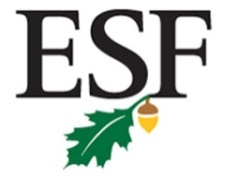 Committee on Curriculum - ESF Faculty GovernanceOffice of Instruction & Graduate StudiesDate:			     Department:		     Curriculum Title:	     For Minor Changes in existing curriculum (check all that apply):  revised courses	  new course sequence  new courses added  change in total cr. hrs.  new program objectives*  new accreditation/assessment      requirements*See SUNY Guidelines	      1. Rationale for Change Please provide an explanatory narrative outlining the rationale for the change, and the impacts of this change on the learning outcomes of the curriculum:2. Institutional Impact: Changes from existing condition:Anticipated Enrollment or Enrollment Change:       Faculty or Staffing Requirements:      Technology, Computing Resources, and Classroom Resource Demands:       Change in Accreditation Requirements:       Changes to Assessment Plan:      Library Resource Requirements:       3.  Catalog Narrative:Please attach to this proposal form a copy of the current catalog description in MS Word format, with revisions shown in “track changes”.4.  Curriculum Transition Plan:Please provide a narrative description of your plan for transitioning from your existing curriculum to the proposed new curriculum.  Please provide specific dates for implementing curriculum changes, overlap periods where old and new curricula may exist simultaneously, and final phase out of old curricula.  Please also include impacts and mitigating considerations for transfer students and students in mid-program during implementation, impacts of changes in semester delivery of existing courses, addition of new courses within a particular semester, etc.5.  Approval Signatures:Signatures below, or attached letters, indicate that the affected departments, programs or units have been notified of this proposal and have had an opportunity to assess the impact of the proposal on their respective units. If departments did not respond to your notification, you may wish to document your effort to contact them.Affected Academic Department(s) or Program(s):       ___________________________________________________		     __________________________Department/Program 1							 Name of Chair/Program Director________________________________________________________ 		     ______________	 Or letter attached Chair Signature 							 Date     ___________________________________________________		     __________________________Department/Program 2							 Name of Chair/Program Director________________________________________________________ 		     ______________	 Or letter attached Chair Signature 							 Date     ___________________________________________________		     __________________________Department/Program 3							 Name of Chair/Program Director________________________________________________________ 		     ______________ 	Or letter attached Chair Signature 							 Date[if more/ess than three Departments/Programs, please add/delete lines as appropriate. Other Units     __________________________________________________________________________ 	      _____________ Or letter attached Library Director								 Date     __________________________________________________________________________ 	     _____________ Or letter attached Computing and Network Services							Date     __________________________________________________________________________ 	      _____________ Or letter attached Physical Plant								Date     __________________________________________________________________________  	     _____________ Or letter attached Forest Properties								Date     __________________________________________________________________________ 	     _____________ Or letter attached Environmental Health and Safety							Date      __________________________________________________________________________ 	     _____________ Or letter attached Admissions									Date      __________________________________________________________________________ 	     _____________ Or letter attached Other______________________							Date      __________________________________________________________________________ 	     _____________ Or letter attached Otjer_______________________							Date Office of the Provost	Signature below, or attached letter, indicates that the Provost either a) agrees that that there is no need for additional resources from the College; or b) indicates willingness to provide the extra support to the department.____________________________________________________ 			     ______________	 Or letter attached Provost Signature 							 Date6.  Proposer Information and Department Chair Affirmation:Contact Person:Name:     _______________________________	Department:     _______________________Email:     _______________________________	Phone:     ___________________________This proposal has been reviewed and approved by the sponsoring Department.  Affected departments have been notified and given the opportunity to provide feedback.  Department resources are or will be made available to support this curriculum revision, or a plan is in place to meet the resource needs as identified in the Institutional Impacts section of this proposal (see Section 2, above) .Name:     _______________________________________________________   Date:     ______Department Chair (or designated curriculum representative)Signature:_________________________________________________________   Or letter attached Department Chair (or designated curriculum representative)7.  Final Approvals:__________________________________________________	__________________Curriculum Committee 						Date__________________________________________________	__________________ Faculty Governance 						Date__________________________________________________ 	__________________Provost 								Date